ŞANLIURFA TİCARET VE SANAYİ ODASIÜRDÜN PAZAR ARAŞTIRMASI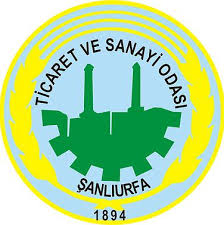     2019  disticaret@sutso.org.trÜLKE PROFİLİGSYİH ( Milyon $ ): 40.521 $ (IMF 2017)KBGSYİH ( $ ): 5.678 $ (IMF 2017)Büyüme Oranı ( % ): 2,1% (IMF 2017)Nüfus: 7,1 Milyon (IMF 2017)Yüzölçümü ( km² ): 89.213Başkent: AmmanGenel BilgilerCoğrafi KonumAkabe Limanı ile Akabe Körfezi’ne açılan ve İsrail ile en uzun sınırı (238 km) paylaşan ülke konumundaki Ürdün, Irak ile 181 km, Suudi Arabistan ile 744 km, Suriye ile 375 km, Batı Şeria ile 97 km uzunluğunda sınıra sahiptir. Ürdün topraklarının doğusu daha çok çöllerle kaplı düzlüklerden, batı bölgeleri dağlık arazilerden oluşmaktadır. Büyük Rift Vadisi, Ürdün Nehri’ni batı ve doğu olmak üzere iki bölgeye ayırmaktadır. Ürdün topraklarının % 3,32’si ekilebilir arazilerden, % 1,18’i düzenli hasat elde edilen alanlardan oluşmaktadır.Siyasi ve İdari Yapıİnsanoğlunun ilk yerleşim yerlerinden biri olan Ürdün, eski çağlardan beri pek çok uygarlığa ev sahipliği yapmıştır. 11 Nisan 1921 tarihinde “Transjordan” adıyla İngiliz mandası olarak kurulan ülke, 1920–1946 yılları arasında İngilizler tarafından yönetilmiş; 25 Mayıs 1946’da bağımsızlığına kavuşmuştur.Ürdün, anayasal kurallara bağlı olarak bir Krallık tarafından yönetilmektedir. Ürdün’de esas yürütme ve yasama gücü olan Kral, dış politikaya ve ülkenin stratejik vizyonuna ilişkin önemli kararları almakta, Başbakanı ve Bakanlar Kurulu’nu atamakta ve yürütme görevini atadığı Başbakan ve Bakanlar Kurulu aracılığıyla yerine getirmektedir. Kabine üyeleri ise, Başbakan tarafından ve Kral’ın onayı ile atanmaktadır. Kral, Başbakanı parlamentodan ve çoğunluğu oluşturan siyasi grubun içinden atamak zorunda değildir, Genel uygulama, parlamento dışından atama şeklindedir. Kral istediği zaman Başbakanın ve Bakanlar Kurulu’nun istifasını isteyebilir, Parlamentoyu feshedebilir. Kral aynı zamanda silahlı kuvvetlerin de başkomutanıdır. Mevcut Kral, Kral Hüseyin’in ölümünün ardından 1999 yılında tahta geçen Kral II. Abdullah’tır ve günümüze kadar gücünü korumuştur.Ülkede çok sayıda siyasi parti bulunmakta olup, aşiret ve aile bağları da oldukça önemlidir. Parlamento’nun Temsilciler Meclisi ve Senato olmak üzere iki kanadı vardır. Temsilciler Meclisi, 110 milletvekilinden oluşmakta olup, üyeleri 4 yılda bir yapılan seçimler yoluyla halk tarafından belirlenmektedir. 55 senatörden oluşan Senato üyelerini ise Kral atamaktadır. Senatörler 40 yaşını dolduran, önemli kamu görevlerinde bulunmuş olan ve rejime bağlı kişiler arasından seçilmektedir. Senatörlerin görev süresi de 4 yıl olup, bu süre Kral’ın takdirine bağlı olarak uzatılabilmektedir.Yargının bağımsızlığı, 1952 Anayasası ile güvence altına almıştır. Kral yargıçların atanmasını ya da azledilmesini onaylasa da, uygulamada yargıçlar Yüksek Yargı Konseyi tarafından denetlenmektedir. Hukuk kuralları İslam Hukuku’na ve Fransız Hukuk Sistemi’ne dayanmaktadır.Nüfus ve İşgücü Yapısı2016 yılı verilerine göre Ürdün nüfusu 7,1 milyon kişidir. Ülke genç bir nüfusa sahiptir. Nüfusun %32.4’ü 0-14 yaş grubunda, %10.5’i ise 15-19 yaş grubundadır. Nüfusun yaklaşık %83’ü kentlerde yaşamakta olup; başkent Amman 2,5 milyon nüfusu ile ülke nüfusunun %39’undan fazlasını barındırmaktadır. Nüfusun yaklaşık %60’ı Filistin kökenli vatandaşlardan oluşmaktadır.Nüfusun Şehirlere Göre DağılımıKaynak: Euromonitor International.Ürdün’de okur-yazarlık oranı %90 düzeyindedir.Ürdün’deki çalışan nüfusun %75’inden fazlasını oluşturan erkeklerin çoğu ticaret, imalat ve eğitim sektörlerinde çalışmaktadır. Çalışan kadınların yarısından fazlası ise eğitim ve sağlık sektörlerinde istihdam edilmektedir. Ülkedeki yabancı işgücünün sayısının 300.000 ve yıllık artış hızının %10 olduğu; 600.000 Ürdünlünün ise Körfez İşbirliği Konseyi (GCC) ülkelerinde istihdam edildiği tahmin edilmektedir.Doğal Kaynaklar ve ÇevreÜlkenin batısında yer alan Ürdün Vadisi, en verimli alanlar olarak kabul edilmekte, meyve ve sebze üretiminin çoğu bu bölgede yapılmaktadır. Ürdün’ün başlıca tarım ürünleri; turunçgiller, domates, salatalık, zeytin, çilek ve çekirdekli meyvelerdir. Sınırlı miktarda petrol ve doğal gaz rezervlerine sahip olan Ürdün’ün başlıca maden kaynakları ise fosfat, potaş ve şist yağıdır.Periyodik olarak meydana gelen depremler, ormanlık alanların tahribi, hayvanların aşırı otlatılması, erozyon ve çölleşme ülkenin başlıca çevre sorunlarıdır. Son yıllarda yaşanan kuraklık, sanayi ve turizm yatırımlarının artması, tarımda suyun verimsiz kullanılması ve hızlı nüfus artışı nedeniyle su ihtiyacının ilerleyen yıllarda daha da artması beklenmektedir. 2004 yılında açıklanan ve 2005–2020 yıllarını kapsayan master planına göre, Ürdün’ün su açığının yıllık yaklaşık 561 m3 seviyesinde tutulması planlanmaktadır. Plan’da su ihtiyacının 2020 yılında yıllık 1,665 m3’e çıkacağı, su arzının ise 1,276 m3 olacağı tahmin edilmektedir.Ölü Deniz’e su taşıyan Ürdün Nehri’nin sularının son yıllarda aşırı kullanımı sonucunda Ölü Deniz’in su seviyesinin dünyadaki diğer denizlerle karşılaştırıldığında en düşük seviyede olduğu belirlenmiştir. Çevre uzmanları Ölü Deniz’in her an kuruyabileceğine dair uyarılarda bulunmaktadır. Ürdün için önemli bir su kaynağı yaratması öngörülen Kızıldeniz-Ölüdeniz kanal projesinin fizibilite çalışmaları ile ilgili olarak Ürdün, İsrail ve Filistin arasında anlaşma sağlanmış ve çalışmalara başlanmıştır. Proje kapsamında Kızıldeniz’den yılda 1 milyar metreküp deniz suyunun, 200 km boyunca inşa edilecek kanallar ve pompa istasyonları ile ölü Denize taşınması ve içme suyuna dönüştürülerek bu üç ülke arasında paylaştırılması öngörülmektedir. Ayrıca, kanalın döneceği güzergahın Ölü Denize varmadan büyük rakım farkına ulaşacağı göz önüne alınarak suyun aşağı doğru akmasının yaratacağı enerjinin, kurulacak hidroelektrik santrali vasıtasıyla elektriğe dönüştürülmesi de planlanmaktadır. Ekim 2007’de Türk GAMA firması Disi Mudawarra Amman İçme Suyu Temini Projesi’ni 25 yıllık bir yap-işlet-devret sözleşmesi ile üstlenmiştir. Proje tamamlandığında başkent Amman’a 50 yıl süresince yıllık 100 milyon m3 su sağlanması planlanmaktadır.Genel Ekonomik DurumEkonomik YapıÜrdün ekonomisi, sınırlı doğal kaynaklar, yüksek nüfus artışına bağlı işsizlik ve gelir dağılımı bozuklukları, dış yardımlara bağımlılık ve yüksek iç ve dış açıklar ile özetlenebilir. Ülkenin süreğen bütçe açıklarının azaltılması amacıyla uygulanan IMF destekli programlar, politik kaygılar nedeniyle tam olarak hayata geçirilememektedir.Bölgesel istikrarsızlıkların hemen yanında konumlanmış olması ve komşu Suriye’de yaşanan iç karışıklıklar nedeniyle geçekleşen mülteci akını, Ürdün ekonomisini olumsuz etkileyen diğer bir önemli faktördür.Önemli yerleşim bölgeleri daha çok ülkenin kuzeyinde ve orta kesimlerinde yoğunlaşmıştır. Ülkenin başlıca ticaret şehirlerinden olan Amman, turizm açısından önemli bölgelerdendir. Irbid’de ve Zarqa’da sanayi üretimi gelişmiş düzeydedir. Karak’ta ise madencilik, potaş ve fosfat işlenmektedir. Suriye sınırı yakınındaki Mafraq kenti ise imalat ve tarım merkezi olma yönünde gelişimini sürdürmektedir. Akabe şehri, sanayi ve turizm faaliyetleri nedeniyle her zaman yoğun bir liman olmakla birlikte; Akabe Sanayi Bölgesi’nin 1 Ocak 2001’de faaliyete geçişi Liman’ın yoğunluğunu ve bölgedeki emlak yatırımlarını daha da artırmıştır.Diğer bölgelerin de kalkınması amacıyla yatırımcılar ve işadamları Amman’ın dışındaki bölgelerde iş yapmaya teşvik edilmektedir. Bu amaçla 2007 yılında Mafraq ve Irbid’de özel ekonomik bölgeler (SEZ) kurulmuştur. Ürdün’de yıllardır düşük gelirli iç piyasaya üretim yapan ve güvenilir ihraç pazarları bulmakta zorluk çeken imalatçılar, nitelikli sanayi bölgelerinin oluşturulması (QIZ-Qualifying Industrial Zones) ile (ABD’ye 2005 yılından bu yana gümrüksüz ihracat yapma imkanı sayesinde) ihraç ürünlerini de çeşitlendirmişlerdir.Su, petrol ve doğal kaynakların yetersizliği, dış yardımlara bağımlılık, yoksulluk, işsizlik ve yüksek enflasyon Ürdün ekonomisinin başlıca yapısal sorunlarıdır. Devletin ekonomideki ağırlığının azaltılarak kamu-özel sektör işbirliğinin güçlendirilmesi amacı ile yürütülen özel sektöre dayalı büyüme hedefine rağmen, kamu sektörü hala GSYİH’ye en fazla katkı sağlayan sektördür.Ekonomi PolitikalarıÜrdün ekonomisinde 1988–1989 yıllarında yaşanan mali krizlerin ardından, makroekonomik istikrarın yeniden sağlanması amacıyla IMF işbirliği içerisinde çalışmaktadır.Yürütülmekte olan Beş Yıllık Plan çerçevesinde ekonomik reformlar yapılması ve devletin 6,9 milyar JD ve özel sektörün 9,5 milyar JD katkı yapacağı projelerin gerçekleştirilmesi öngörülmektedir. IMF söz konusu projeler için 2016-19 yılları arasında toplam 723 milyon $ katkı sağlaması öngörülmektedir.Geçmiş dönemlerde uygulanan liberalleşme politikaları sayesinde Ürdün ekonomisi rekabet gücü kazanmıştır. Gümrükler, vergilendirme, şirketler kanunu ve finansal piyasalar gibi alanlarda son yıllarda özel sektörün lehine yapılan değişiklikler ve fikri mülkiyet haklarının korunmasına ilişkin çıkarılan yasalar, özellikle bilgi teknolojileri, medikal, inşaat, turizm ve madencilik sektörlerinde yabancı yatırımcıların güveninin kazanılmasında etkili olmuş, yabancı yatırımların payı artmıştır. Ucuz ve eğitimli işgücü, kaliteli altyapı hizmetleri, 2000 yılında Dünya Ticaret Örgütü’ne üyelik, özelleştirme politikaları ve AB ve ABD ile imzalanan Ticaret Anlaşmaları Ürdün’ün Orta Doğu’nun en istikrarlı ekonomilerinden biri haline gelmesini sağlamıştır.Ürdün’ün mali ve dış ticaret dengesi dış yardımlarla doğrudan ilişkilidir. , Dış destek aldığı ülkelerin başında gelen Körfez ülkelerinin petrol piyasasında yaşanan dalgalanmalara duyarlılığı ve son dönemde petrol fiyatlarının düşük seyretmesi, hem dış yardımları sınırlamış, hem de bu ülkelerde yaşayan Ürdün vatandaşlarının sağladığı döviz gelirlerinin azalmasına neden olmuştur.  2017 bütçesinde toplam 8,95 milyar JD gider ve 7,34 milyar JD gelir öngörülmektedir. Bu dönemde elde edilecek dış yardımlar ise 777 milyon JD olarak tahmin edilmektedir. Ekonomik Performans1990’lı yılların ikinci yarısında yavaşlayan ve 2000’li yıllarda ise toparlanma sürecine giren Ürdün ekonomisinde, özellikle bilgi teknolojileri sektöründe ve Nitelikli Sanayi Bölgelerinde büyüme daha fazla hissedilmiş; geleneksel ihraç pazarları olan Irak’a ve Körfez ülkelerine yapılan ihracatta da ivme kaydedilmiştir. 2000 yılında ekonomik büyüme % 4,2 olarak gerçekleşirken, küresel ekonomideki durgunluk ve 11 Eylül 2001 sonrası Körfez ülkelerine karşı oluşan olumsuz bakış açısı, turizm gelirlerini ve yabancı yatırımları da olumsuz etkilemiştir. Ne var ki, ihracattaki artışın etkisiyle söz konusu olumsuzluklar büyüme oranına yansımamış, ekonomide 2001 yılında % 5,3 reel büyüme kaydedilmiştir.2003 yılının başında Irak’ın işgal edilmesi ile bir kez daha darbe alan Ürdün ekonomisi; ABD’nin Ürdün’den tekstil ithalatını artırması ve Irak bağlantılı ticaret yollarının yıl ortasında yeniden açılması sayesinde % 4,2’lik bir reel büyüme göstermiştir. Bu tarihten sonra ise Ürdün Irak’a komşu olma durumunu avantaja dönüştürebilmiş; ülkede güvenlik kaygısının yaşanmaması ve yabancılar için Irak’a geçiş kapısı olması sayesinde yabancı yatırımların da etkisiyle birçok sektörde (otelcilik, emlak, ulaşım vb) büyüme kaydedilmiştir.2011 yılında bölgede yaşanan Arap Baharı’nın komşusu Suriye’de iç savaşa dönüşmesi, Ürdün’ü iki yönü etkilemiştir. Muhaliflere yönelik yardımlar için önemli bir geçiş noktası olan Ürdün, bundan fayda sağlasa da, Suriyeli mülteciler ve muhalifler arasında yer alan radikal İslamcı örgütler hem ekonomik hem de siyasal sorunlara neden olmuştur.2012-2016 döneminde Ürdün ekonomisi önemli bir büyüme gerçekleştirmiş ve GSYMH 38,7 milyar $’a yükselmiştir. Ancak, gerçekleşen ekonomik büyüme yüksek nüfus artışı nedeniyle kişi başına milli gelirin artması için yeterli olmamaktadır. 2016 yılı itibariyle kişi başı milli gelir 12 bin $ olarak hesaplanmaktadır.2015 yılında olduğu gibi, 2016 yılında da, fiyatlar azalmıştır. 2016 enflasyonu -%0,8 olup, 2017 yılında %2.3 olacağı tahmin edilmektedir.Ekonomide Geleceğe Yönelik Beklentiler2017-2018 yıllarında bölgede ve Ürdün’de önemli bir değişiklik beklenmeyip, mevcut politik ve ekonomik kırılganlıkların devam etmesi beklenmektedir. Ürdün’ün hassas durumu göz önüne alındığında radikal yapısal dönüşüm olmayacağı, ancak, komşusu ve önemli pazarı konumundaki Irak ve Suriye’deki karışıklıkların az da olsa yatışması ile Ürdünlü firmaların bu pazarlara erişiminde iyileşme olması ve bu durumun ekonomide iyileşmeye neden olması beklenmektedir.  IMF tahminlerine göre Ürdün ekonomisinin 2017 yılında %2,3, 2018 yılında ise %2,5 büyümesi beklenmektedir.Önemli yerleşim bölgeleri daha çok ülkenin kuzeyinde ve orta kesimlerinde yoğunlaşmıştır. Ülkenin başlıca ticaret şehirlerinden olan Amman, turizm açısından önemli bölgelerdendir. Irbid’de ve Zarqa’da sanayi üretimi gelişmiş düzeydedir. Karak’ta ise madencilik, potaş ve fosfat işlenmektedir. Suriye sınırı yakınındaki Mafraq kenti ise imalat ve tarım merkezi olma yönünde gelişimini sürdürmektedir. Akabe şehri, sanayi ve turizm faaliyetleri nedeniyle her zaman yoğun bir liman olmakla birlikte; Akabe Sanayi Bölgesi’nin 1 Ocak 2001’de faaliyete geçişi Liman’ın yoğunluğunu ve bölgedeki emlak yatırımlarını daha da artırmıştır.Diğer bölgelerin de kalkınması amacıyla yatırımcılar ve işadamları Amman’ın dışındaki bölgelerde iş yapmaya teşvik edilmektedir. Bu amaçla 2007 yılında Mafraq ve Irbid’de özel ekonomik bölgeler (SEZ) kurulmuştur. Ürdün’de yıllardır düşük gelirli iç piyasaya üretim yapan ve güvenilir ihraç pazarları bulmakta zorluk çeken imalatçılar, nitelikli sanayi bölgelerinin oluşturulması (QIZ-Qualifying Industrial Zones) ile (ABD’ye 2005 yılından bu yana gümrüksüz ihracat yapma imkanı sayesinde) ihraç ürünlerini de çeşitlendirmişlerdir.Su, petrol ve doğal kaynakların yetersizliği, dış yardımlara bağımlılık, yoksulluk, işsizlik ve yüksek enflasyon Ürdün ekonomisinin başlıca yapısal sorunlarıdır. Devletin ekonomideki ağırlığının azaltılarak kamu-özel sektör işbirliğinin güçlendirilmesi amacı ile yürütülen özel sektöre dayalı büyüme hedefine rağmen, kamu sektörü hala GSYİH’ye en fazla katkı sağlayan sektördür.Doğrudan Yabancı YatırımlarDoğrudan Yabancı Yatırımların GörünümüÜrdün’ün Irak’a coğrafi yakınlığı ve Filistin’deki direniş nedeniyle yabancı yatırımcılar uzun yıllar boyunca Ürdün’e ilgi göstermemiştir. Ekonominin liberalleştirilmesi ve yabancı sermaye girişinin artırılması amacıyla Temmuz 1997’de döviz kontrolleri kaldırılmış, yabancı yatırımcıların Ürdün bankalarında sınırsız miktarda döviz tutmalarına ve yerli veya yabancı para birimi halindeki birikimlerini yabancı ülkelere transfer etmelerine izin verilmiştir. Sermayenin ve gelirlerin ana ülkeye transferinde de herhangi bir kısıtlama bulunmamaktadır. Irak’ın işgali sonrası dönemde, nispeten daha güvenli bir yatırım ortamı sunması dolayısıyla birçok uluslararası firmanın Ürdün’de yatırım yaptığı ve Irak ile ticarette Ürdün’ü geçiş kapısı olarak gördüğü bilinmektedir. Zengin Körfezli yatırımcılar ise genellikle emlak (özellikle Amman, Ölü Deniz ve Akabe çevresinde), altyapı inşaatı ve sanayi sektörlerinde yatırım yapmaktadır. Yabancı yatırımlar açısından sanayi, otelcilik, madencilik, taşımacılık, sağlık, eğlence, sosyal tesisler ve tarım sektörleri başlıca alanları oluşturmaktadır. Özellikle Körfez -Arap ülkeleri menşeli doğrudan yabancı yatırımları, küresel ekonomik kriz ve bölgesel istikrarsızlık korkusuyla 2008-2011 yıllarında düşüş yaşamıştır. 2012 sonrası yeniden yükselişe geçmiş ancak, petrol fiyatlarında yaşanan düşüş 2015 ve 2016 yıllarında bu yatırımları olumsuz etkilemiştir.2014 yılında çıkarılan 30 sayılı Yatırım kanunu, Ürdün Yatırım İdaresini (Jordan Investment Commission) yatırımların teşvik edilmesi, ihracatın desteklenmesi ve yatırımcılara güvenli ve istikrarlı bir ortam sunulması için tek yetkili kuruluş olarak tayin etmiştir.JIC, Akabe Serbest Bölgesi dışındaki tüm alanlardan sorumludur. Kurum bünyesinde oluşturulan Yatırım Penceresi çeşitli alanlarla ilgili belge ve lisansları düzenlemekle yetkili idarelerin temsilcilerinde oluşmakta ve belirlenmiş süreler içerisinde bu belgeleri düzenlemekle yükümlüdür.Ürdün’ün yatırımları teşvik ve özendirme sistemi Vergi, Finansal destekler ve Gümrük Vergisi Muafiyetlerinden oluşmaktadır. Sistemin detayları ve en son haline JIC web sayfasından erişilebilmektedir.(https://jic.gov.jo/portal)Niteliklli Yatırım Bölgeleri-QIZ Ürdün’de 4 tanesi devlete ait olmak üzere 13 adet Nitelikli Sanayi Bölgesi (Qualified Industrial Zones- QIZ) bulunmaktadır. İrbid bölgesinde yer alan ve devlete ait Al- Hasan’da 3 adet Türk firmasının yatırımı mevcuttur. Söz konusu yatırımlar plastik eşya, boya ve şekerleme konularında gerçekleştirilmiştir. Ayrıca, en fazla firmanın olduğu bölge burasıdır. Firmaların büyük bir kısmı Çin ve Tayvan yatırımı olup, tekstil ve konfeksiyon konusunda faaliyet göstermektedir. Özel bölgelerden “Ad-Dulayl”de (Zarka yakını) 3 adet Türk yatırımı, “Al-Tajamout” bölgesinde ise 2 adet Türk yatırımı vardır.İş Yapma Prosedürleri Sayısı Kaynak: Jordan Kaynak: Euromonitor International based on the World BankPazar ile İlgili BilgilerFikri, Sınai Mülkiyet HaklarıFikri mülkiyet haklarının korunmasına yönelik düzenlemeler bakımından Ürdün bölgenin lideridir. Patent, ticari marka ve telif haklarının korunmasına yönelik düzenlemelere rağmen patentli ürünlerin (özellikle tıbbi ürünlerin) korsanlarının satışı önemli bir sorundur. Yabancı firmaların Ürdün’de ürünlerinin patent ve marka tescilleri yapılmış ise, maliyetli ve uzun bir süreç olmasına rağmen Ürdün mahkemelerinde haklarını aramaları mümkündür.Patentler ve ticari markalar, Ürdün Sanayi ve Ticaret Bakanlığı bünyesindeki Patent ve Marka Tescil Birimi’ne tescil ettirilmektedir. Patent Kanunu, ürüne değil, sürece yönelik koruma sağlamaktadır. Hizmetler sektörüne ilişkin markaların korunması daha zayıftır. Dünya Ticaret Örgütü’ne üyelik ile birlikte Ürdün, telif haklarının korunması ile ilgili yasal düzenlemelerin DTÖ kurallarına uyumluluğunun sağlanması konusunda da önemli çalışmalar yürütmektedir.
 Dağıtım KanallarıÜrdün’e ihracat yapmak isteyen firmaların yerel bir bayi veya distribütör ile anlaşmaları tavsiye edilmektedir. Bayi ile anlaşma imzalandıktan sonra Sanayi ve Ticaret Bakanlığı’ndan anlaşma dahilinde yer alan ürünler için bir tescil numarası alınması gerekmektedir. Farklı ürün grupları için farklı bayiler belirlenmesi daha uygun olup, yabancı firmanın ülkede birden fazla distribütör tayin etmesi konusunda herhangi bir kısıtlama bulunmamaktadır.Tüketici TercihleriAmman ile diğer şehirler arasında büyük gelir ve tüketim farklılıkları bulunmaktadır. Ürdün piyasası halihazırda küçük olmasına rağmen, toplam nüfusun  6,8 milyona ulaşması beklenmektedir. Kişi başı gelirin artacağı ve 18-30 yaş arası nüfusun asıl tüketici grubunu oluşturacağı tahmin edilmektedir. Reklam ve PromosyonAmman’da çok sayıda uluslararası reklam ajansı bulunmakta olup, birçok uluslararası markanın Ürdün pazarında yer aldığı ve pazarla iletişim araçlarının çoğunun kullanıldığı görülmektedir. Ürdün piyasasında yerel toptancıların ve perakendecilerin hakimiyeti olduğundan toptancılara ve perakendecilere yönelik indirimler uygulanması ve değişik pazarlama ve promosyon tekniklerinin kullanılması, pazarda öne çıkmak bakımından gereklidir.Fiyat, ödeme koşulları, nakliye giderleri ve teslim zamanı da rekabetten dolayı satış hacminin artırılmasında oldukça önemlidir. Mağaza içi tanıtımda, tadım ve ücretsiz dağıtım yaygın olarak kullanılan araçlardır. Satış sonrası servis ve müşteri desteği gibi hizmetler de, Ürdün pazarında giderek önem kazanmaktadır.Ambalaj, Paketleme ve EtiketlemeÜrdün’e ithal edilecek ürünler için markalama ve etiketleme şartları, Ürdün Standartlar ve Metroloji Enstitüsü ve ilgili Bakanlıklar tarafından belirlenmektedir. Bu zorunluluklar Dünya Ticaret Örgütü direktifleri ile uyum içerisinde olup, ürünün niteliğine göre (gıda, ilaç, kimyasallar vb.) değişmektedir. Öncelikle ürünler menşe ülkesi açıkça görünür şekilde işaretlenmeli, damgalanmalı, markalanmalı ya da etiketlenmelidir. Etiket üzerinde ürün ile ilgili bilgiler, imalatçı ile ilgili bilgiler, kalite belgeleri, üretim ve son kullanma tarihleri bulunmalıdır. Ek güvenlik için etiketlerin hem Arapça hem de İngilizce olarak düzenlenmesi tavsiye edilmektedir. Kutuların ve sandıkların üzerinde mürekkeple markalama yapılmalı, çıkarılabilir etiketler kullanılmamalıdır. Konserve gıda ürünlerinin üretim ve son kullanma tarihleri ürünün paketi üzerinde kabartmalı şekilde gösterilmelidir. İlaçların içeriği etikette açıkça belirtilmelidir. Pestisit ile ilgili bilgilerin yer aldığı etiketler Arapça düzenlenmelidir.Satış Teknikleri ve Satışı Etkileyen FaktörlerÜrdün pazarında binlerce toptancı ve perakendeci faaliyet göstermekte olup, ürün fiyatlandırması, finansman anlaşmaları, ödeme şekli ve süresi Ürdünlü ithalatçıların ürünü satın alma kararını etkileyen faktörlerdir. Ayrıca, navlun giderleri ve teslimat şekli de önemlidir. Bayilerin eğitimli ve kalifiye teknik elemanlarla hizmet sunması, Ürdün’ü bölge içinde bir hizmet merkezi konumuna getirebilecek önemli bir avantajdır. Firmaların üst düzey temsilcileri tarafından yapılacak iş ziyaretleri oldukça önemlidir. Ürdünlü firmalar ile özellikle ilk kez iş yapan firmalara teyitli geri dönülemez akreditif kullanmaları tavsiye edilmektedir.Kamu İhaleleriÜrdün’de yabancıların kamu ihalelerinin birçoğuna katılmak için yerel bir acente ile çalışmaları gerekmektedir. İhaleler ilgili Bakanlıkların web sitesinde yayınlanmaktadır.İşadamlarının Pazarda Dikkat Etmesi Gereken HususlarTicareti Etkileyen Kültürel FaktörlerKişisel ilişkiler Ürdün’de iş yapmanın önemli bir parçasıdır. Ürdün piyasasında sonuç almak ve satış yapmak için üst düzey temsilciler tarafından Ürdünlü firmalara ziyaretlerde bulunulması gerekmektedir. İş görüşmeleri çok resmi olmayan bir havada geçmekte, görüşmeye başlamadan önce aile, yolculuk ve hava sıcaklıklarına ilişkin kısa konuşmalar yapılmaktadır. Görüşme esnasında ikram edilen çay veya kahve gibi içecekleri nezaketen geri çevirmemek önemlidir. Büyük şehirlerdeki Ürdünlüler’in çoğu İngilizce veya Fransızca konuşmakta olup, Batılı yaşam tarzına da aşinadır. E-posta ile haberleşme iş yazışmalarında yaygın olarak kullanılmaktadır. Büyük otellerde odalarda internet bağlantısı mevcuttur.Para KullanımıÜrdün Dinarı, sabit bir kur üzerinden (1 ÜD=1,41 USD) ABD Doları’na endekslidir. 50, 20, 10, 5 ve 1 Dinar değerinde banknotlar mevcuttur. Otellerin ve büyük restoranların çoğunda kredi kartı kullanılabilmektedir. 1 Dinar=1000 fils, 10 fil=1 kuruş.Pasaport ve Vize İşlemleriTürkiye ile Ürdün arasındaki vize uygulamaları, Cumhurbaşkanlığı düzeyinde gerçekleştirilen çalışma ziyareti sırasında 1 Aralık 2009 tarihi itibarıyla karşılıklı olarak sonlandırılmıştır.Resmi Tatiller ve Çalışma Saatleriİşletmelerin çoğu, Amman’ın finans bölgesi olan Shmeisani’de yer almaktadır. Ürdün’de çalışma saatleri Cumartesi-Perşembe günleri arası olup, Cuma günü resmi tatildir. İşletmelerin çoğu Pazar-Perşembe günleri arası 40–45 haftada saat açık olup, bazı işletmeler Cuma günü de açıktır. Kamu kurumlarının çalışma saatleri Pazar-Perşembe günleri 08.00–15.00 arasıdır. Bankaların çalışma saatleri Pazar-Perşembe günleri 08.30–15.00 arasıdır. Özel şirketler için mesai saati ise 08.00–17.00 olmakla beraber, bazen haftalık 40 saatlik mesainin de üstüne çıkılabilmektedir. Dükkanlar Cumartesi-Perşembe günleri 09.00–21.00 arasında açık iken, alışveriş merkezlerindeki dükkanlar akşam 10.00’a kadar açıktır. Ramazan ayında çalışma saatleri genellikle daha da kısalmaktadır. HaberleşmeEkonomik büyüme açısından potansiyel olarak görülen ve altyapının önemli bir parçası olan haberleşme ve bilgi teknolojileri (IT) alanında kalifiye ve İngilizce konuşabilen Ürdünlü işgücü, ülkenin bir bilgi teknolojileri merkezi olma hedefine yadsınamayacak ölçüde hizmet etmektedir. Özelleştirme programlarından ilk etkilenen sektör de, haberleşme sektörü olmuştur. 1995 yılında yürürlüğe giren telekom yasası ile birlikte, sabit olmayan hatlarda özel şirketlerin hizmet vermesine izin verilmiş, Mart 2002’de Haberleşme ve Bilgi Teknolojileri Bakanlığı’na sektörün gelişimi için gerekli düzenlemeleri yapma yetkisi verilmiştir. Haziran 2005’te Ürdün Telekomünikasyon Şirketi’nin (JTC) sabit hatlar ve uluslararası hizmetler üzerindeki tekeli kırılarak, sektörün tümü özel şirketlere açılmıştır. Yerel SaatYerel saat GMT’den 2 saat ileride, Türkiye ile aynı saat diliminde yer almaktadır. Her yıl Mart ayının son Perşembe günü saatler 1 saat ileri alınmakta; bu uygulama Eylül ayının son Cuma günü sona ermektedir.Yerel Ölçü BirimleriMetrik sistem ve bazı yerel ölçü sistemleri kullanılmaktadır.Telefon KodlarıÜrdün’ün uluslararası telefon kodu 962’dir. Türkiye’den Ürdün’e yapılacak aramalarda 00 + 962 + alan kodu + telefon numarası şeklinde tuşlama yapılmalıdır. Uluslararası telefon görüşmeleri otellerde daha pahalı olup, ankesörlü telefonlardan telefon kartları ile arama yapılması tavsiye edilmektedir. 22.00–07.59 saatleri arasında, Cuma günleri ve resmi tatillerde indirimli görüşme yapılabilir. Mobil telefonların kullanımı yaygındır.Ülke İçi Telefon Kodları:
Amman (Ürdün içinden) 06
Amman (Ürdün dışından) 962 6
Ajlun, Irbid, Jarash, Madaba ve Mafrak (Amman’dan) 02
Akabe (Amman’dan) 03 201
Karak ve Maan (Amman’dan) 03
Petra and Wadi Musa (Amman’dan) 03 215
Rusaifeh, Salt ve Zerqa (Amman’dan) 05 İklimİlkbahar ve sonbahar ayları Ürdün’ü ziyaret etmek için en ideal aylardır. Ürdün’de yazları sıcak ve kurak, akşamları daha serin, kışları ise soğuk ve yağışlıdır. Deniz seviyesinin altındaki Ürdün Vadisi’nde kışlar ılık, yazlar ise aşırı sıcak geçmektedir. En sıcak ay, sıcaklığın 14–37 oC arasında seyrettiği Ağustos ayı iken; Ocak en soğuk aydır (0–16 oC). En kurak aylar; hiç yağış görülmeyen Mayıs-Ağustos; en yağışlı ay ise ortalama 75,5 mm yağış ile Şubat ayıdır. Ocak ve Şubat aylarında yüksekliği 1000 metreden fazla olan bölgelerde kar yağışı görülmektedir.Dış Ticaret Politikası ve VergilerDış Ticaret PolitikasıÜrdün’ün AB ile Ortaklık Anlaşması 1 Ocak 1999’da imzalanarak 26 Mart 2002’de yürürlüğe girmiş, 12 yıl içinde de bir Serbest Ticaret Anlaşması hedefi konmuştur. Söz konusu Anlaşma gereğince Ürdün’ün sanayi malları kademeli indirimler sonrasında gümrüksüz AB pazarlarına girebilecek, tarım ürünleri ise belirli tarife ve kotalara tabi tutulacaktır.Ürdün-ABD Serbest Ticaret Anlaşması (STA) ise 24 Ekim 2000 tarihinde imzalanarak, Ocak 2001’de yürürlüğe girmiştir. Söz konusu Anlaşma ile Ürdün; Kanada, Meksika ve İsrail’den sonra ABD ile STA yapan 4. ülke olmuştur. Anlaşma uyarınca, başta tekstil ve gıda maddeleri olmak üzere birçok ürünün gümrük vergilerinde kademeli olarak indirimler gerçekleştirilmiş olup; anlaşmanın on yıllık bir dönemi kapsaması hedeflenmiştir.11 Nisan 2000 tarihinde Dünya Ticaret Örgütü’ne üye olan Ürdün, EFTA ülkeleri (2001 yılında yürürlüğe girmiştir) ve Singapur (2005 yılında yürürlüğe girmiştir) ile de Serbest Ticaret Anlaşmaları imzalamıştır. Ürdün, Mısır, Fas ve Tunus arasında 2004 yılında imzalanan Aghadir Anlaşması 2009 yılında yürürlüğe girmiş bulunmaktadır. Ürdün, 1 Ocak 2005 tarihinde yürürlüğe giren Arap Serbest Ticaret Alanını’nın (GAFTA) da üyesidir.İthalat Rejimiİthalat Kontrolü İthalat üzerinde herhangi bir kısıtlama yoktur. Akreditif mektubu açan ithalatçıların tesis ve sanayi makineleri için maliyetin %20’si, yerel endüstride kullanılan hammadde ve ambalajlama malzemeleri için maliyetin %25’i, gıda maddeleri için maliyetin %30’u, diğer ticari eşyalar için maliyetin %70’i ve serbest bölgelere yapılan ithalatlar için maliyetin %80’i oranında nakit para sağlamak durumundadır.Genel olarak bir ithalat lisansının alınmasına gerek olmadığı gibi, özel sektör tarafından ticareti yapılabilen mallar üzerinde herhangi bir kısıtlama bulunmamaktadır (Sanayi ve Ticaret Bakanlığı tarafından ithal edilen pirinç ve buğday hariç). Ürdün, ithalatçılardan serbest bölgelerde depolanan mallar için %1 oranında bir ücret almaktadır. Ocak 1998’de Ürdün, kendi gümrük makamlarının AB beyanatlarına uymalarına ve tek adımlı bir gümrük prosedürü uygulamalarına izin veren Tek İdari Belge (SAD) uygulamasına başlamıştır.İthalat LisanslarıNisan 1997’de Ürdün, birçok malın ithalatı için öngörülen lisans alma zorunluluğunu kaldırmıştır. Stratejik gıda maddeleri, telekomünikasyon ürünleri, bazı elektronik ve tıbbi eşyalar için halen ithalat öncesi gümrük izinlerinin alınması gerekmektedir. Mart 2005’te lisanslara ek bir kolaylık daha getirilmiştir.İthalata konu mallar için, ilgili ithalatçı Ürdün’de kayıtlı olduğu yerel Ticaret Odasının ve Sanayi Bakanlığının bulunduğu belediyenin ilgili makamları tarafından verilen bir ithalat kartı almak durumundadır. Lisans gerektirmeyen küçük çaplı ithalatlara uygulanan ücret tavanı 2.000 ÜD’dir. Tüm ithalat lisansları için lisans ücretlerinin ödenmesi gerekmektedir.BelgelendirmeSevkiyatlar için ticari fatura, menşe belgesi ve konşimento düzenlenmek zorunda olup bu belgelerin aslının ve ithalatçının ihtiyaç duyduğu sayıda kopyasının hazır bulundurulması gerekmektedir. Mallar ihraç edildiğinde fatura yerel bir Ticaret Odası veya benzer bir kuruluş tarafından tasdik edilmek zorundadır.Faturanın bir kopyası, malların fiyatını ve menşe ülkesini belirten, ihracatçı tarafından verilmiş bir beyannameyi kapsamalıdır. İhraç edilen malların toplam değeri 300 ÜD’nin altında veya mallar gümrük vergisinden muaf tutulan bir devlet kuruluşu tarafından ithal edildiğinde bu gibi bir tasdikin alınması gerekmemektedir. Tasdik edilmemiş belgelere ait mallara, navlunun CIF değerine dayanan %1’oranında bir para cezası uygulanmaktadır. Ayrıca mallar, üreticinin bulunduğu ülkenin dışındaki bir ülkeden ihraç edildiği takdirde yine %1 oranında bir para cezası uygulanmaktadır.1 Eylül 2003 tarihinde Ürdün, bazı ithalatlar için sevkiyat öncesi denetim uygulamasını başlatmıştır. Söz konusu mallar şunlardır: Oyuncaklar ve bisikletler, elektronik ürünler, araçlar ve araç lastikleri, kişisel güvenlik cihazları. Buna ek olarak gıda ürünleri gönüllü denetime tabidir.Ticari Numuneler/Geçici İthalatlarİhracatçıların, kendilerine geçici giriş hakkı verilmesi için Ürdün Gümrük Departmanına yazılı bir dilekçe vermesi gerekmektedir. Geçici giriş hakkı, üretimde kullanılan tüm hammaddeleri ve sanayi girdilerini kapsamakta ve gerektiğinde uzatılabilen bir yıllık süreyle verilmektedir. Yarı-mamul ürünlerin geçici girişine, üretim veya ihracat amaçlı olarak izin verilmektedir. Ticari değeri olmayan numuneler tüm harç ve vergilerden muaftır.Paket Postası İthalat DüzenlemeleriPosta paketleri, gümrük makamları tarafından denetlenebilmektedir. Posta paketi manifestosu, konşimento numarasını, alacaklının numarasını, muhatabın adı ve adresini, ürün ağırlığını ve ürünlerin değerini kapsamalıdır.Gümrükleme/Taşıma ŞirketleriÜrdün’de geniş bir yelpazeye sahip, taşıma ve gümrükleme şirketleri vardır. Mallarını gümrükten geçirmek isteyen bireylere veya kuruluşlara, gümrük komisyoncusu olarak lisans verilebilmektedir. Bir komisyoncu, taşıma komisyoncusu sıfatı altında gelen ticari eşyaları konumlandırmakta, gerekli belgeleri dosyalamakta ve teslimatı ayarlamaktadır. Tam hizmet komisyoncuları, varış limanına yapılacak sevkiyatı ve sigorta işlemlerini düzenleyebilmekte, malları gümrükten geçirebilmekte, bu malları hedef varış noktasına gönderebilmekte ve çoğu zaman, ithalatçıdan ödeme alabilmektedir. Komisyoncunun uluslararası bir taşıma komisyoncusu olarak yetkilendirilmiş olması halinde, yabancı şirketlere iade edilen ticari eşyaların, parçaların ve ikmal malzemelerinin sevkiyatının Ürdün’den idare edilmesi konusunda yardımcı olabilmektedir.Gümrük Vergisi İadesi ve İhraç PrimiÜrdün’deki spesifik sanayi sektörlerinde federal hükümet tarafından, gümrük vergileri geri ödenmekte veya gümrük vergilerine ek olarak ihraç primi verilmektedir. Bu ihraç primlerinin ödemesi, uygun şartlara sahip üreticilere veya imalatçılara verilen sübvansiyonlar şeklindedir.Tarifeler ve Diğer VergilerMayıs 1997’de birleştirilmiş bir gümrük tarifesi sistemi uygulamaya geçirilmiştir. 1 Mart 2000 tarihinden itibaren sigaralar, otomobiller ve alkollü içecekler hariç tüm ithal ürünlere uygulanan gümrük vergisi oranı % 0–30 arasında değişmektedir. 2010 yılında gümrük vergisi üst limitinin % 20’ye indirilmesi öngörülmektedir. Alkol ve domuz eti ithalatı yasak olmayıp, yüksek gümrük vergilerine tabidir. Alkol ve tütün içeren maddelere % 50–180 arasında gümrük vergisi uygulanmaktadır. Ürdün’de izin verilen sınai projelerde kullanılmak üzere ithal edilen sınai hammadde ve yatırım malları ise gümrük vergisinden muaftır.İthal edilen ürünlere, CIF bedeli ve gümrük vergisi toplamı üzerinden % 0–20 arasında değişen oranlarda satış vergisi uygulanmaktadır. Hizmetler için bu oran sabit olup, % 13 düzeyindedir. Ayrıca elektrikli cihazlara % 14–16 arasında, binek otomobillere % 10–50 arasında (motor hacmine göre değişmektedir) ek satış vergisi uygulanmaktadır. Körfez İşbirliği Konseyi ülkelerinden, Büyük Araplar arası Serbest Ticaret Anlaşması’na taraf ülkelerden, ABD’den ve AB’den ithal edilen ürünler için gümrük vergisi ve satış vergisi avantajları mevcuttur.Ürdün’de kurumlar vergisinin üst limiti % 25’tir. Ürdün’de yerleşik olmayıp gelirlerini bu ülkedeki faaliyetlerinden elde edenler, hesap yılı bitiminden itibaren 4 ay içinde Vergi İdaresi’nde vergi iadesi formu doldurmak koşuluyla, yalnızca karları üzerinden vergilendirilme imkanına kavuşabilmektedir. Vergi mükellefleri hesap yılını kendileri belirleyebilmektedir. Vergisini ödeme süresinin ilk ayında ödeyenler vergi bedeli üzerinden % 6, ikinci ve üçüncü aylarda ödeyenler sırayla % 4 ve % 2 indirimden yararlanabilmektedir. Gelir vergisi oranının üst limiti % 30’dur. Satış vergisinden ayrı olarak pirinç, şeker, un, süt ve çay gibi temel gıda maddeleri dışındaki birçok ithal ürüne % 16 oranında KDV uygulanmaktadır.Tarife Dışı EngellerÜrdün’e ihracatta menşe sertifikasının ve faturanın ilgili ülkedeki Ürdün Konsolosluğu ya da Büyükelçiliği tarafından onaylanması gerekmektedir. Konsolosluk veya Büyükelçiliğin bulunmaması durumunda ise, söz konusu belge o ülkedeki Ticaret Odası’na onaylatılmalıdır. Faturada alış fiyatı ve menşeye ilaveten; yükleme, navlun giderleri, sigorta ve diğer giderlerin yer alması gerekmektedir. Fatura Arapça dilinde düzenlenmediyse, ithalatçının fatura üzerindeki bilgileri Arapça ’ya tercüme etmesi gerekmektedir. Malzeme Tedarik Bakanlığı, pirinç, buğday, şeker ve süt tozu gibi stratejik önem arz eden gıda maddelerinin fiyatının belirlenmesinden ve ithalatının denetiminden sorumlu kurumdur. Birçok temel gıda maddesinin ve inşaat malzemesinin fiyatı da yine ilgili Bakanlık tarafından belirlenmektedir. Petrol ürünleri ithalatı da yine devletin kontrolündedir. Bu ürünler haricindeki ürünlerin ithalatı için Ürdün Sanayi ve Ticaret Bakanlığı’ndan alınan izin haricinde bir izin alınmasına gerek yoktur. Serbest bölgelerde depolanan mallar üzerinden ithalatçıdan % 1 oranında ücret alınmaktadır.Haziran 1998’de Ürdün gümrüklerinin AB normlarına uygunluğunun sağlanması ve gümrük işlemlerinin tek bir basamağa indirilmesi amacıyla Tek İdari Belge (Single Administrative Document, SAD) uygulamasına geçilmiştir. Ürdün Gümrük İdaresi iletişim bilgileri; Tel: 00 962 6462 3186 (dahili 2114 ya da 2119), Faks: 00 962 6461 9682 E-posta: customs@customs.gov.jo.Ürün Standartları ile İlgili Uygulamalar1995 yılında kurulan Ürdün Standartlar ve Metroloji Enstitüsü (Jordan Institute for Standards and Metrology, JISM), teknik özelliklerin belirlenmesinden sorumlu özerk bir kamu kuruluşudur. Ürdün’de geçerli standartların temeli, Avrupa sistemine dayanmaktadır. Ürdün’e yapılacak ihracatta ticari faturanın bir nüshası ihracatçı tarafından ürünün menşeini ve fiyatını gösterir şekilde düzenlenmelidir. 300 ÜD’nin altında değere sahip mallar için belgelendirme yapılması zorunlu olmayıp, onaylanmamış belgeler için ürünün CIF değeri üzerinden % 1 oranında ceza payı alınmaktadır.Ürdün Standartlar ve Metroloji Enstitüsü
Web: http://www.jism.gov.jo
PB. 941287, Amman 11194
Tel: 00 962 6 568-0139
Faks: 0962 6 568 1099Kambiyo RejimiTemmuz 1997’de, yabancı yatırımcıların ülkeye çekilebilmesi için tüm kambiyo kısıtlamaları Ürdün Merkez Bankası tarafından kaldırılmıştır. Yabancı yatırımcılar yerel bankalarda limitsiz miktarda döviz tutabilmekte, yabancı ya da yerel paralarını yurt dışına aktarabilmektedir.Serbest Ticaret Anlaşması11 Aralık 2018Müzakereleri Dış Ticaret Müsteşarlığı tarafından yürütülerek tamamlanan Türkiye ile Ürdün arasında bir Serbest Ticaret Alanı Tesis Eden Ortaklık Anlaşması, Cumhurbaşkanımız Sayın Abdullah Gül'ün 1-3 Aralık 2009 tarihlerinde Amman’a gerçekleştirdiği çalışma ziyareti vesilesi ile 1 Aralık 2009 tarihinde Amman'da imzalanmıştır. Anlaşma'nın onaylandığına ilişkin Bakanlar Kurulu Kararı 10 Ocak 2011 tarih ve 27811 (Mükerrer) sayılı Resmi Gazete ‘de yayımlanmıştır. Anılan Anlaşma 1 Mart 2011 tarihinde yürürlüğe girmiştir.

Ürdün tarafı, 1 Mart 2011 tarihinden bu yana yürürlükte olan Türkiye-Ürdün Serbest Ticaret Anlaşması’nın, Türkiye'den tercihli rejim kapsamında ithal edilen ürünlerin yerel endüstrisini olumsuz etkilediğini ve olumsuz ekonomik koşullarını gerekçe göstererek, yeniden müzakere edilmesini talep etmiştir. 
Karşılıklı müzakereler sonucunda, ülkemiz ve Ürdün arasında anlaşma sağlanamamış olup, Türkiye-Ürdün Serbest Ticaret Anlaşması 22 Kasım 2018 tarihi itibariyle fesih edilmiştir. 

Ürdün tarafı, 22 Kasım 2018 tarihi itibariyle, Türkiye'den ithal edilen mallar için STA kapsamında belirlenen tavizli gümrük vergileri yerine Dünya Ticaret Örgütü'nün “en çok gözetilen ulus” (MFN) vergilerini tahsil etmeye başlamıştır. Ürdün tarafından uygulanmakta olan gümrük vergileri, Gümrük İdaresinin aşağıda yer alan web sayfasında yayımlanmaktadır.
 
Ürdün Gümrük Tarifeleri:
https://services.customs.gov.jo/JCcits/sections.aspx
Bu çerçevede, “İthalat Rejimi Kararına Ek Karar” ile “Ürdün Haşimi Krallığı Menşeli Bazı Tarım ve İşlenmiş Tarım Ürünleri İthalatında Tarife Kontenjanı Uygulanması Hakkında Kararın Yürürlükten Kaldırılmasına Dair Karar” 23 Kasım 2018 tarihli Resmi Gazete ’de yayınlanmıştır. Anılan düzenlemeler ile Serbest Ticaret Anlaşması kapsamında Ürdün menşeli ürünlerin ithalatında sağlanmış bulunan tavizler 22/11/2018 tarihinden geçerli olmak üzere yürürlükten kaldırılmış ve söz konusu ülke menşeli ürünlerde “Diğer Ülkeler” kategorisindeki ülkelere uygulanan gümrük vergileri uygulanmaya başlanmıştır.DIŞ TİCARET
 
Genel Durum
 
Kısıtlı sanayi altyapısı ve hammadde kıtlığı nedeniyle Ürdün, dış ticaretinde geçmişten bugüne kronik açıklar vermiş bir ülkedir. Hızlı nüfus artışı ile beraber, petrolde ve gıda maddelerinde dışa bağımlılık durumu daha da artmıştır. 1980 yılından itibaren ithalatın ihracatla dengelenmesine çalışılmış; özellikle medikal, sağlık ve tekstil gibi sektörlerde gelişim desteklenmiştir.
 
İthalat, ihracata göre yüksek seyretmekte olup; hükümetin hedeflediğinin ötesinde artmaya devam etmektedir.
 
Ülkenin Dış Ticareti
 
Dış Ticaret Göstergeleri (Milyon Dolar)
 Kaynak: ITC TradeMap
 
 
İhraç Ettiği Başlıca Ürünler (1.000 Dolar)
 Kaynak: ITC TradeMaP
 
Ürdün’ün ihracatında ilk sırayı alan ürünlere bakıldığında giyim eşyası, fosfat ve fosfat türevleri, tarım ve hayvancılık ürünleri ile ilaçların ağırlığı belirgin şekilde görülmektedir. Bu durum, ülkenin ABD ile yapmış olduğu STA ve tercihli ticaret rejimi, ülkenin sahip olduğu fosfat kaynaklarından kaynaklanmaktadır. İlaç, kablo ve uçak (hafif uçaklar), ve tüketim elektroniği Ürdün’ün önemli sanayi tesisleri arasında yer almaktadır.
 
İthal Ettiği Başlıca Ürünler (1.000 Dolar)
 Kaynak: ITC TradeMap
 
Ürdün’ün ithalatında ilk sırayı kara taşıtları (yolcu taşımaya mahsus olanlar) almaktadır. İkinci, üçüncü ve dördüncü sırada yer alan petrol, petrol türevleri ve petrol gazları ithalatı, 2015 sonrasında yaşanan petrol fiyatlarındaki düşüşe bağlı olarak önemli oranda azalmıştır.  Altın, ilaçlar, telefonlar ve buğday ülkenin ithalatında önemli yer tutan diğer ürünlerdir.
 
 
Başlıca Ülkeler İtibari ile Dış Ticareti
 
2017 yılı rakamlarına göre ABD, Ürdün’ün ihracatı içerisinde %21 payı ile ilk sırada yer almaktadır. Bu durum önemli ölçüde, ABD ile Ürdün arasındaki STA ve Ürdün’deki Nitelikli Sanayi Bölgelerden-QIZ yapılan ithalata ABD tarafından tanınan ayrıcalıklardan kaynaklanmaktadır. Suudi Arabistan ve Irak Ürdün’ün diğer önemli ihraç pazarlarıdır. Türkiye Ürdün’ün ihraç pazarları arasında 18. sırada yer almaktadır.
 
Başlıca Ülkeler İtibarı ile İhracat (1.000 Dolar)Kaynak: ITC TradeMap
 
Ürdün’ün 2017 yılı ithalat rakamlarına bakıldığında Çin’in ilk sırada yer aldığı görülmektedir. Geçmiş yıllarda ilk sırayı alan Suudi Arabistan’ın ise, petrol fiyatlarındaki düşüşe bağlı olarak gerileyen ithalat nedeniyle ikinci sıraya gerilemiştir. ABD, Birleşik Arap Emirlikleri ve Almanya Ürdün’ün ithalatında önemli yer tutan diğer ülkelerdir. Ülkemiz, 681 milyon $ ile Ürdün’ün ithalatında yedinci sırada yer almaktadır.
 
Başlıca Ülkeler İtibari ile İthalat (1.000 Dolar)Kaynak: ITC TradeMapTÜRKİYE İLE TİCARET
 
Genel Durum
 
Ürdün, ülkemizin dış ticaret fazlası verdiği ülkeler arasındadır. 2008-2017 döneminde ihracatımız 461 milyon $’dan 682 milyon $’a yükselmiştir. Ancak, bu rakam 2014 yılında ulaşılan 907 milyon $’ın gerisindedir. Aynı dönemde ithalatımız 25 milyon $’dan 112 milyon $’a yükselmiştir. 
 
 
Türkiye-Ürdün Dış Ticaret Değerleri (1.000 Dolar)
 
 *değerleri Ocak-Ekim arası değerleri yansıtmaktadır, (ilk 10 ay)
Kaynak: TÜİK
 
 
Türkiye'nin Ürdün'e İhracatında Başlıca Ürünler (1.000 Dolar)
 
 Kaynak: Trademap
 
 
Ürdün’e ihracatımıza konu ürünler oldukça çeşitlidir. Geçmiş yıllarda ihracatımızın önemli bir kısmını oluşturan petrol yağları ve bitümenli minerallerden elde edilen yağlar ihracatı 2016 yılında 179 milyon dolardan 17 milyon dolara gerilemiştir. Bunun dışındaki ürünlerin tamamına yakınında artış gözlenmiştir. 
 
Kadın ve erkekler için giyim eşyaları, halılar, sentetik iplikler ve örme mensucat gibi tekstil ürünleri; buzdolapları, mobilyalar, çamaşır makinaları gibi dayanıklı tüketim malları,  optik aletler, kablolar, mücevherci eşyası, vb. ürünler ihracatımızda ilk sıralarda yer almaktadır. 
 
Türkiye'nin Ürdün'den İthalatında Başlıca Ürünler (1.000 Dolar)
 
 Kaynak: Trademap
 
Ülkemizin Ürdün’den ithalatının önemli bir kısmı potasyum ve potasyumdan elde edilen ürünler almaktadır. Nitrit ve nitratlar dışında, Alüminyum saclar, plastik emdirilmiş-sıvanmış-kaplanmış mensucatlar, metal işleme makinaları, tekstil ürünleri ve hurma ithalatımızda önemli yer tutan diğer ürünlerdir.Sanayi Ürünleri ve Hizmetler İhracat Potansiyelimiz19 Aralık 2018ÜRDÜN'E SANAYİ ÜRÜNLERİ İHRAÇ POTANSİYELİ DEĞERLENDİRME MATRİSİ
 
 Kaynak:ITC TrademapTarım ve Gıda Ürünleri İhracat Potansiyelimiz19 Aralık 2018ÜRDÜN'E TARIM ÜRÜNLERİ İHRAÇ POTANSİYELİ DEĞERLENDİRME MATRİSİ
 
  
Kaynak: ITC TrademapSektörlerTarım ve HayvancılıkGSYİH’nin % 4,3’ünü oluşturan tarım sektörü, kuraklık ve don gibi olumsuz iklim koşulları ile karşı karşıyadır. Ürdün yüzölçümünün %3,32’sini ekilebilir alanlar, %1,18’ini daimi ekin alanları oluşturmaktadır. Yağmurla beslenen yüksek alanlarda buğday, arpa, mercimek ve nohut üretilmektedir. Ürdün Vadisi’ndeki sermaye-yoğun ve verimli çiftliklerde meyve ve sebze üretilmektedir. Zeytin ve tütün ise diğer başlıca tarım ürünleridir. Üretim genellikle iç piyasada tüketilmekte, ancak talebi karşılayabilecek seviyeye ulaşılamamaktadır. Kışlık üretim Körfez ülkelerine yapılan ihracata kaydırılmış olup; bazı üreticiler AB pazarına açılmış, ancak paketlemedeki ve kalite kontrolündeki yetersizlikler, yüksek taşıma maliyetleri ve pazarlama alanındaki tecrübesizlik gibi nedenlerle rekabetin yoğun olduğu pazarlarda başarı gösterememişlerdir. Ürdün Vadisi’ndeki ve yüksek kesimlerdeki küçük çiftçilere kredi sağlamak amacıyla Tarım Kredi Kooperatifi gibi özel enstitüler kurulmuştur.Kırsal alanlarının fazla olmaması, ithal yemlerin yüksek maliyetli olması ve Suudi Arabistan’a yüksek fiyatlarla et ihracatı yapılmasının daha cazip gelmesi gibi faktörler nedeniyle Ürdün, iç piyasadaki kırmızı et talebinin ancak % 30’a yakın bir kısmını yerel üretimden karşılayabilmektedir. Koyun ve büyükbaş hayvan yetiştiriciliğinin yaygınlaşması amacıyla girişilen çabalar da pek başarılı sonuç vermemiş ve yerel üretimin yüksek maliyetli olması, Ürdünlülerin yerel üretimi tercih etmelerine rağmen taze ve dondurulmuş et ithalatına yönelmesine yol açmıştır. Devletin yapısal uyum programı çerçevesinde su ve yem teşviklerini kesmesi, besicilerin yaklaşık % 30’unun ve özellikle 50 koyundan daha az sürüye sahip çiftçilerin, hayvan yetiştiriciliğinden vazgeçmelerine neden olmuştur. Bu arada mandıracılık sektörü, süt tozu hariç diğer ürünlere yönelik yerel talebi karşılayacak ölçüde büyümüştür. Kümes hayvancılığı ve yumurta üretimi ise kendi kendine yetmekte iken, 2016’da yaşanan kuş gribi vakaları sektörde daralmaya neden olmuştur.SanayiSanayi sektörünün ekonomi içerisindeki %29’luk payı ile Ürdün pek çok Arap ülkesinden belirgin şekilde ayrışmaktadır. Bunun en önemli nedeni, ABD ve AB ile imzaladığı STA ve ABD’nin Üdün’de faaliyet gösteren QIZ’lere sağladığı ayrıcalıklı pazara erişim imkanlarıdır.ABD’nin desteğiyle faaliyete geçen nitelikli sanayi bölgeleri sayesinde ise Ürdün’ün hafif sanayi üretiminde ve ihracatında önemli bir artış yaşanmıştır. Nitelikli sanayi bölgelerinde faaliyet göstermeye uygun firmaların bölge içinde en az %35 oranında katma değer yaratmaları ve bunun %8’inin İsrail girdisi ile sağlanması zorunluluğu bulunmaktadır. Bu niteliklere sahip olan firmalar, ürünlerini ABD’ye vergisiz ve kotasız olarak ihraç edebilmektedir. Ürdün’ün kuzeyindeki İrbid’de bulunan Hassan Sanayi Bölgesi, ülkedeki ilk nitelikli sanayi bölgesi olup; aynı zamanda stratejik açıdan İsrail sınırına ve Hayfa Limanı’na yakındır. Amman’daki Tajamouat sanayi bölgesi, Zarqa’daki Ad Dulayl Sanayi Parkı ve Kerak Sanayi Bölgesi ise ülkedeki diğer sanayi bölgeleridir. Özellikle ABD’ye ihracatta kota kısıtlamalarına tabi olan Doğu Asya’daki imalatçılar bu sanayi bölgelerine yoğun ilgi göstermektedir.İsrail ile 1994 yılında imzalanan barış anlaşmasından sonra Ürdün ekonomisi hızlı gelişim göstermiştir. Buna rağmen yerel iş çevrelerinin İsrail ile iş yapma konusunda gösterdikleri isteksizlik nedeniyle beklentilerden düşük kalmıştır.Yerel sanayi, uygulanan gümrük vergisi indirimleri nedeniyle ucuz hale gelen ithal mallarla rekabet etmeye çalışmaktadır. Ülkedeki başlıca sanayi üretimi tekstil, gübre, eczacılık, petrol işleme, fosfat, potaş, inorganik kimyasallar, çelik, kablo, tüketici elektroniği, cam, boya, plastik ve çimento sektörlerinde yoğunlaşmaktadır. 2016 yılının sanayi üretiminin %3,8 oranında arttığı tahmin edilirken, 2017 yılında sanayi üretimi %2,5 oranında bir artış öngörülmektedir.MadencilikFosfat ve potaş, Ürdün’ün en önemli maden kaynaklarıdır. 2013 yılında fosfat üretiminin 1 milyon 412 bin ton, potaş üretimi 510 bin ton düzeyinde gerçekleştiği tahmin edilmektedir. Dünyanın en büyük üçüncü ham fosfat tedarikçisi olan Ürdün’ün fosfat madenleri, Ürdün Fosfat Madenleri Şirketi (JPMC) tarafından işletilmektedir. Uluslararası talebi karşılamak amacıyla Al Hassa, Al Abiad ve Eshidiya’daki üretimini genişletmeyi planlayan JPMC, ham fosfatın yanı sıra fosfattan elde edilen gübre, sülfürik asit, potasyum sülfat, fosforik asit ve kalsiyum klorid gibi ürünlerin üretimini de gerçekleştirmektedir.Devlete ait olan Arap Potaş Şirketi (APC) ise yakın zamanda gübre ve kimyasallar ile ilgili birçok proje geliştirmiştir. Attarat Umm Ghudran’da ise şist rezervi arama çalışmalarına yakın zamanda başlanması beklenmektedir.İnşaatHızlı nüfus artışı sayesinde inşaat sektörü Ürdün’de karlı bir sektör haline gelmiştir. Ürdün’ün büyük şehirleri hızla gelişmiş, özellikle Amman’ın banliyölerinde yapılan inşaatlar dikkat çekmiştir. Projelerin büyüklüğü ve finansmanın dış kaynaklardan sağlanması nedeniyle, yabancı şirketler sektördeki önemli projelerde aslan payına sahiptir. Yerel şirketler ise konut, okul, kanal ve küçük yol inşaatlarını üstlenmekte ya da büyük projelerde taşeron olarak yapmaktadır. Ürdün’de yaklaşık 1000 adet müteahhitlik şirketi bulunmakta olup; bu şirketlerin büyük kısmı küçük aile şirketleridir. İnşaat şirketlerinde çalışan mimar ve mühendislerin tümü Ürdünlü, inşaat işçilerinin ise çoğu Mısırlı ve Suriyeli’dir.2003 yılının ortalarından bu yana petrol fiyatlarındaki artışın da etkisiyle inşaat sektöründe büyük bir hareketlilik yaşanmış, bu canlılık da Körfezli yatırımcıların ve Irak ile iş yapan çevrelerin büyümesine neden olmuştur. Irak pazarı için önemli bir hizmet merkezi haline gelen Ürdün, Irak ile çalışan kamu ve özel sektör şirketlerine konut ve ofis imkanları da sunmaktadır. Çok sayıda Irak vatandaşının Ürdün’e yerleşmesi ve Suriye’de yaşanan iç savaş dolayısıyla Suriyeli mültecilerin Ürdün’de bulunması da emlak talebini artıran faktörlerdendir.TurizmTurizm sektörünün Ürdün ekonomisine katkısı son yıllarda artmakta ise de, ülkenin turizm potansiyeli halihazırda tam olarak keşfedilememiştir. Taş Devri, Helenistik Dönem, Nabatiler ve Roma Devri’nden, İslamiyetin yayılması ve Haçlı seferleri dönemine kadar çok sayıda medeniyete tanıklık etmiş olan Ürdün’ün büyüleyici arazi yapısı, çölleri ve Ürdün Vadisi görülmeye değerdir. Ancak sektörün bölünmüş yapısı, sınırlı bakış açısı ve bölgedeki siyasi istikrarsızlık nedeniyle turizmde istenen düzeyde bir gelişim sağlanamamıştır. İsrail ile 1994 yılında imzalanan barış anlaşmasının olumlu etkileri başlangıçta hissedilmiş ve çok sayıda İsrail vatandaşı ülkeyi (özellikle Petra’yı) ziyaret etmiş olsa da, İsrail ile yürütülmesi planlanan ortak gelişim projeleri barış sürecinde ortaya çıkan aksaklıklar nedeniyle gerçekleştirilememiştir.1991 Körfez Savaşı sonrasında Suudi Arabistan’dan ve Körfez’deki Arap ülkelerinden gelen turist sayısı azalmış, ilerleyen yıllarda Ürdün’ün komşularıyla ilişkilerini geliştirmesi ile birlikte yeniden artmıştır. Gittikleri ülkelerde yüklü miktarda döviz de bırakan Arap turistler, Ürdün’ü ziyaret edenler arasında ilk sırada yer almaktadır. Avrupa’dan ve ABD’den gelen ziyaretçilerin sayısı yıllar itibarıyla artış göstermiş olsa da siyasi gelişmelerden (özellikle 11 Eylül saldırılarından) etkilenmiştir.2011 yılından itibaren bölgede yaşanan istikrarsızlık Ürdün’ün turizm gelirlerini olumsuz etkilemeye devem etmektedir. Ayrıca, Ürdün Dinarının-JD, ABD dolarına sabitlenmiş olması nedeniyle turizm güçlü dolardan olumsuz etkilenmektedir. 2016 yılında turizm gelirleri %5 azalarak 642 milyon JD’ye gerilemiştir.Ulaştırma ve Telekomünikasyon AltyapısıÜrdün’ün ulaşım ağında geçtiğimiz 50 yıl boyunca kaydedilen gelişim, Orta Doğu’nun jeopolitik yapısı ile paralellik göstermiştir. 1948 yılına kadar Hayfa Limanı’na önem veren Ürdün, Liman İsrail’e geçtiğinde Akabe’de yeniden bir tesis inşa etmek zorunda kalmıştır. 1980’li yıllarda oldukça önemli bir gelişim gösteren Akabe limanı, İran-Irak savaşı sırasında da önemini korumuştur. Ürdün’ün 1994 yılında İsrail ile imzaladığı Barış Anlaşması, ülkenin Akdeniz ve Arap hinterlandı arasında bir bağlantı noktası olacağı yönündeki umutları artırmış, ancak İsrail-Filistin barış sürecinin başarısız olması nedeniyle umutlar sönmüştür.KarayoluÜrdün yaklaşık 8.000 km’lik karayoluna sahiptir. Ülkenin önemli tüm şehirlerine karayolu bağlantısı bulunmakta olup, ayrıca Suriye, Irak ve Suudi Arabistan ile karayolu bağlantısı mevcuttur. Ülkedeki karayolları gayet kalitelidir. Gündüz seyahat edilmesi tavsiye edilmektedir. Ana hatlar dışındaki yolları gösteren tabelaların Arapça olması yol bulma konusunda zorluk yaşanmasına neden olabilmektedir.Irak’ın 2003 yılında ABD tarafından işgali Ürdün’ün ulaştırma sektörüne de etki etmiş, Irak sınırı ve Bağdat arasındaki otoyolda gerçekleşen hırsızlık ve kaçırma olayları nedeniyle Ürdünlü kamyon sürücülerinin çoğu Irak’a taşımacılık yapmaktan kaçınır hale gelmiştir. Halihazırda iki ülke arasındaki taşımacılık, Iraklı sürücüler tarafından gerçekleştirilmektedir. Türkiye’den Ürdün’e bir kamyon yükün karayolu vasıtası ile taşıma bedeli 2.500 ila 3.000 Dolar arasındadır. HavayoluÜrdün’de 18 adet havaalanı bulunmaktadır. Ülke’de uluslararası havaalanı statüsünde faaliyet gösteren 3 adet havaalanı bulunmaktadır. Bunların ikisi Amman’da yer alan Kraliçe Alia Uluslararası Havaalanı ve Marka Uluslararası Havaalanıdır. Diğeri ise Akaba’da yer alan Kral Hüseyin Uluslararası Havaalanıdır. Türk Havayolları İstanbul’dan Amman Kraliçe Alia Uluslararası Havalimanı'na her gün uçuş gerçekleştirmektedir. Ürdün iç hat uçuş seferleri ise oldukça azdır. DemiryoluÜlkede toplam 507 km uzunluğunda demiryolu bulunmaktadır. Mevcut demiryolu hatlarından en önemlileri Amman-Suriye arasındaki Hedjaz demiryolu ve Akabe-Maan arasındaki, genel olarak maden taşımacılığında kullanılan, Akabe demiryoludur.Ürdün Ulaştırma Bakanlığı, ülke geneline yayılmış bir demiryolu ağının kurulması için çalışmalar yürütmektedir. Bu kapsamda Ürdün’de iki adet ana demiryolu hattı projesi mevcuttur. Bu hatlardan birinin ülkenin kuzey ve güneyini Mafrak, Zarka, Amman, Maan, Akabe şehirlerinden geçmesi, diğer hattın ise ülkenin doğu ve batısını birbirine bağlayarak Mafrak, İrbid şehirlerinden geçmesi planlanmaktadır. 2013 yılında projelerin tamamlanması beklenmektedir. Daha sonraki yıllarda, bu demir yolu hatlarının İsrail ve Irak’a bağlanması planlanmaktadır.Denizyolu ve LimanlarAmman’ın 400 km güneyinde yer alan Akabe, Ürdün’ün sahip olduğu tek limandır. Irak’ın işgalinin ardından kapasite sorunlarının ortaya çıktığı Akabe Limanı’nda “trafik sıkışıklığı” yaşanmış, uluslararası taşımacılık şirketleri Akabe Limanı’na gönderilen navlunlar için fazla fiyat talep etmeye başlamıştır.2004 yılı sonunda Liman’ın yönetimi Danimarkalı bir firmaya devredilmiş; 2005 yılının başından itibaren Liman’daki bekleme süresi azalmış, uluslararası taşımacılık şirketlerinden fiyatlarını normal düzeye indirmeleri istenmiştir. Akabe Limanı bir tanesi 340 metre diğeri ise 215 metre uzunluğunda olan iki adet genel limana ve 210 metre uzunluğunda olan bir adet fosfat limanına sahiptir. Turizm taşımacılığına yer açılması ve Liman’ın genişletilmesi amacıyla Akabe Limanı’nın, Suudi Arabistan sınırına yakın bir bölgeye kaydırılması gündemdedir. Halen toplamda 12 adet liman hizmet vermektedir.TaksiÜrdün’de taksi kullanımı oldukça yaygın olup fiyatlar uygundur. Ancak takside taksimetre bulunmasına ve seyahat esnasında çalıştırılmasına özen gösterilmesi gerekmektedir. Ziyaretçilerin gideceklere yerin Arapça ismini de bilmesinde fayda vardır. Taksi kullanan bayan ziyaretçilerin aracın arka kısmına erkek ziyaretçilerin ise aracın ön kısmına oturması beklenmektedir.Araç KiralamaAraç kiralama imkanlarının oldukça geniş olduğu Ürdün’de hemen hemen tüm uluslararası araç kiralama şirketleri faaliyet göstermektedir. MedyaÜrdün’de 6 adet günlük ve 14 adet haftalık gazete yayımlanmaktadır. Al Dostour (Arapça), Al Ra’i (Arapça) ve The Jordan Times (İngilizce) en büyük gazetelerdir. Haftalık gazetelerden başlıcaları; Assabeel (Arapça), Al Hadath (Arapça), Shihan (Arapça) ve The Star (İngilizce) olmakla beraber; haftalık gazetelerin günlük çıkarılanlara kıyasla daha muhalif olmaları dikkat çekicidir. Son yıllarda Arapça ve İngilizce dillerinde çıkarılan yerel magazinlere de (Al Ghad, Layalina, Nox ve Skin gibi) talep artmıştır.Medya özgürlüğü ise arzu edilen düzeyde olmayıp, gazetecileri yazdıklarından ötürü hapis cezasına çarptırma uygulaması yürürlükten kaldırılmış olmasına rağmen gazeteciler 23 ayrı kanuna göre hala risk altındadır. Eylül 2007 itibarıyla da Basın Kanunu internet yayınlarını da kapsamaktadır.EnerjiEnerji üretiminde geleneksel olarak Körfez ülkelerinden ve Irak’tan ithal edilen petrolü kullanan Ürdün; son yıllarda doğal gaz, şist, güneş enerjisi, rüzgar enerjisi ve biyoyakıt gibi alternatif kaynakları da değerlendirmeye başlamıştır. Ürdün’ün en büyük iki elektrik santrali; Zarqa’daki Kral Hüseyin Termik Santrali ve Akabe Termik Santrali’dir. Ürdün nüfusunun % 99’u elektrik enerjisine ulaşabilmektedir. Ülkenin elektrik ihtiyacı yıllık % 10 oranında artması nedeniyle devlet özel sektör yatırımlarının önünü açmakta olup; elektrik dağıtımı özel şirketler tarafından yürütülmektedir.Temmuz 2003’te Ürdün ve Mısır arasındaki doğal gaz boru hattının inşaatına başlanmış; Ocak 2004’te ise Al Fajr adındaki bir Ürdün firmasına, Akabe’den Ürdün’ün kuzeyine doğal gaz taşınması için 393 km uzunluğundaki bir boru hattının inşası için lisans verilmiştir. Türkiye’nin de taraf olduğu söz konusu proje ile Ürdün Mısır’dan yaklaşık 3 milyar m3 doğal gaz almaktadır.Proje ile birlikte enerji tüketiminde de önemli bir değişiklik yaşanmıştır. Ülkenin enerji ihtiyacının %75’ini sağlayan üç büyük terminal (Akabe, Rihab ve Khirbet al-Samra) petrol yerine doğal gaz ile çalışmaya başlamıştır. Büyük sanayi şirketlerinin doğal gaz ile üretim yapması, Amman ve Zarqa’daki konutlarda doğal gaz kullanılması ve hatta otomobil motorlarının doğal gaz ile çalışır hale getirilmesini öngören bir pilot proje üzerindeki çalışmalar, devletin doğal gaz kullanımını yaygınlaştırma konusundaki kararlılığının göstergesidir.BankacılıkÜrdün’deki finansal hizmetler, diğer Orta Doğu ülkeleri ile karşılaştırıldığında oldukça gelişmiştir. Ülkede halihazırda 9 adet yerel ticari banka, 2 adet İslami banka, 5 adet yatırım bankası ve 8 adet yabancı banka hizmet vermektedir.İki Lübnan bankası (Banque Audi ve Banque du Liban et d'Outre Mer) ve bir Kuveyt bankası (National Bank of Kuwait) ise 2004 yılında hizmet vermeye başlayan yabancı bankalardandır. Kuveytli ve Dubaili yatırımcıların sektöre ilgisi de gittikçe artmaktadır.Yabancı bankaların giderek artan önemine rağmen, aktiflerin % 60’ına sahip olan Arab Bank sektörün lideridir. İkinci büyük banka olan Housing Bank for Trade and Finance (HBTF), Arab Bank’ın en güçlü rakibidir. Ürdün Merkez Bankası (Central Bank of Jordan, CBJ), küçük bankaların birleşmelerini teşvik etmiş ise de, Ürdünlü bankaların çoğu kontrolü büyük bankalara devretmekten kaçınmış ve kısa vadeli risklere razı olmuştur. 1990’ların ortasından itibaren bankalar mortgage, perakende ve elektronik hizmetler alanında da faaliyet göstermeye başlamıştır.Bankaların yanı sıra sektörde faaliyet gösteren 5 adet uzmanlaşmış kredi kuruluşu da tarım, konut, kırsal ve kentsel gelişim ve sanayi kredileri vermektedir. Ülke genelinde 76 adet döviz bürosu bulunmakta olup; Mart 2006’da kurulan The National Microfinance Bank ve 4 adet mikrofinans kuruluşu sektördeki uzmanlaşmayı yansıtmaktadır. Amman Borsası’nda da 2003 yılında ABD’nin Irak’ı işgali ile başlayan bir artış trendi yaşanmış ancak ilerleyen yıllarda ise ivme tersine dönmüş ve yabancı yatırımlar azalmıştır.Amman Borsası 1999 yılında kurulmuş olup, 112 şirketin hisse senetleri işlem görmektedir.Şehirler20002005201020152020Amman1 1391 2591 3701 4851 617Zarka419468515562615İrbid260298335372412ArRusayfah188229267306348Wadi as-Sir128159189219251Akabe8399114130146Al-Baqah748698109122Ar-Ramtha708294105117Madaba718293105117As-Salt69788695104Tablo Toplamı2 5002 8413 1613 4863 849Toplam Nüfus İçindeki Payı (%)5251495052Şirket KurmaProsedür Sayısı7Maliyet (% Kişi Başına GSMH)22.4Süre (gün)12İnşaat İzniProsedür Sayısı16Süre (gün)63Vergi OranıToplam Vergi Oranı (%)27,6Kurumlar Vergisi Oranı14İşverenin Soyal Güvenlik Katkısı (%)13,25İthalatİthalat Dokümanları (sayı)6İthalat Süresi (saat) (Sınır+Evrak)75+55İthalat Maliyeti (ABD$,(Sınır+Evrak))181+20YılİhracatİthalatDengeHacim20043.8918.143-4.25212.034 69020054.27810.454-6.17514.733 24020065.16611.446-6.28016.613 55520075.70013.531-7.83119.231 11720087.78116.871-9.08924.653 36320096.36514.075-7.70920.441 04120107.02315.214-8.13122.297 90820117.96318.301-10.33726.264 56820127.87720.691-12.81428.568 76320137.91921.549-13.63029.46820148.38522.740-14.35531.12520157.83320.475-12.64228.30820167.50919.207-11.69826.71620177.46920.407-12.93827.876GTİPÜrün Adı201520162017'6114Diğer giyim eşyası (örme)1.128.3441.171.8691.348.608'3104Potaslı mineral veya kimyasal gübreler620.058433.674472.600'3004Tedavide veya korunmada kullanılmak üzere hazırlanan ilaçlar (dozlandırılmış)404.640468.278422.590'2510Tabii kalsiyum fosfatlar, tabii aluminyum kalsiyum fosfat ve fosfatlı tebeşir523.424434.395375.733'880388.01 ve 88.02 Pozisyonlarındaki hava taşıtlarının aksam ve parçaları87.487406.235253.093'3003Tedavide veya korunmada kullanılmak üzere karıştırılmış ilaçlar (dozsuz)216.601235.143228.019'0702Domates (taze/soğutulmuş)331.593255.547223.077'8517Telefon cihazları, ses, görüntü veya diğer bilgileri almaya veya vermeye mahsus diğer cihazlar65.812130.111184.860'0104Canlı koyun ve keçiler200.135139.543161.604'2809Difosfor pentaoksit, fosforik asit ve polifosforik asitler180.14583.572153.848'7113Mücevherci eşyası ve aksamı (kıymetli metallerden veya kıymetli metallerle kaplama metallerden)140.067145.452140.575'2827Klorürler, oksiklorürler, hidroksiklorür, bromürler, oksibromürler, iyodürler ve osiiyiyodürler26.85495.262118.806'3102Azotlu mineral veya kimyasal gübreler152.786126.001118.546'0809Kayısı, kiraz, şeftali, erik ve çakal eriği (taze)135.726103.15196.749'7612Aluminyumdan depo, fıçı, varil, vb. kaplar; hacmi<=300 lt (sıkıştırılmış veya sıvılaştırılmış gaz için olanlar hariç)88.64285.99187.350'3901Etilen polimerleri (ilk şekillerde)79.39678.09685.345'3402Yıkama, temizleme müstahzarları (sabunlar hariç)97.79574.50383.082TOPLAM7.832.9777.509.0837.469.238GTİPÜrün Adı201520162017'8703Binek otomobilleri ve esas itibariyle insan taşımak üzere imal edilmiş diğer motorlu taşıtlar (yarış rabaları dahil)1.049.1491.221.9341.473.529'2711Petrol gazları ve diğer gazlı hidrokarbonlar707.896903.6141.184.995'2709Ham petrol (petrol yağları ve bitümenli minerallerden elde edilen yağlar)1.311.373913.5601.094.049'2710Petrol yağları ve bitümenli minerallerden elde edilen yağlar1.386.470815.3641.075.546'8407Kıvılcım ile ateşlemeli içten yanmalı doğrusal veya döner pistonlu motorlar (patlamalı motor)176.353158.747542.778'7108Altın (platin kaplamalı altın dahil) (işlenmemiş veya yarı işlenmiş ya da pudra halinde)865.769467.987511.394'3004Tedavide veya korunmada kullanılmak üzere hazırlanan ilaçlar (dozlandırılmış)421.116439.449439.060'8517Telefon cihazları, ses, görüntü veya diğer bilgileri almaya veya vermeye mahsus diğer cihazlar476.393493.896430.431'9999Tarifenin başka yerinde belirtilmeyen387.411307.223357.794'6006Diğer örme mensucat330.141335.290317.247'8704Eşya taşımaya mahsus motorlu taşıtlar401.569356.118303.430'6114Diğer giyim eşyası (örme)220.394253.049248.501'880388.01 ve 88.02 Pozisyonlarındaki hava taşıtlarının aksam ve parçaları140.079209.220233.940'1005Mısır153.403170.963195.512'1001Buğday ve mahlut210.494430.936190.705'3901Etilen polimerleri (ilk şekillerde)226.143193.358190.700'1701Kamış/pancar şekeri ve kimyaca saf sakkaroz (katı halde)157.155177.788190.018'6001Örme tüylü mensucat179.033149.997174.642'2106Tarifenin başka yerinde yer almayan gıda müstahzarları165.224178.268168.517TOPLAM20.474.909 19.207.03820.407.32920132014201520162017ABD1.205.6781.323.2671.445.6051.558.3021.603.242Serbest Bölgeler899.779821.927842.909852.112933.077Suudi Arabistan963.2951.039.2541.162.551993.368845.545Irak1.389.5611.284.319749.534497.560541.981Hindistan485.385650.845590.543489.874519.010Birleşik Arap Emirlikleri316.326332.069376.326398.897349.446Kuveyt138.679179.502306.669334.467341.501Filistin116.274124.925148.432175.611199.410Katar133.745150.447157.735172.491167.104Çin105.750186.340215.510129.367163.560 Toplam7.919.6218.385.3307.832.9777.509.0837.469.23820132014201520162017Çin2.233.5102.392.0622.640.3522.690.2562.764.407Suudi Arabistan4.019.2834.453.7313.061.0842.325.5022.754.873ABD1.361.1221.319.8441.260.0841.341.2132.000.351Birleşik Arap Emirlikleri732.0011.092.609843.019878.441993.755Almanya808.680897.314944.141881.337900.369İtalya1.034.831697.393804.995835.782808.318Türkiye754.563849.224756.810664.757681.768Japonya476.799555.009596.291632.776570.006Kore552.845763.368692.087620.906557.986Hindistan1.106.3601.243.761565.467446.940501.169İspanya227.785337.476369.459419.722482.141Mısır703.592548.313490.248474.049472.927Tayvan362.975374.348474.253390.172435.973Fransa377.905464.570383.970466.471395.425Toplam21.549.01622.740.25820.474.90919.207.03820.407.329YILİHRACATİTHALATHACİMDENGE2008460.73825.288486.026435.4492009455.35220.354475.706434.9982010571.33342.449613.783528.8832011506.83866.480573.318440.3582012770.98195.995866.977674.9852013744.19370.573814.767673.6202014907.021126.0681.033.089780.9532015834.755127.918962.674706.8372016710.745102.258813.003608.4862017682.479112.643795.123569.8352017*559.98692.469652.455467.5172018*732.99887.843820.841645.155GTİPÜRÜN ADI201520162017'6204Kadınlar ve kız çocuk için takım elbise, takım, ceket, blazer, elbise, etek, pantolon etek, vb.(yüzme kıyafetleri hariç)20.55625.00022.722'7113Mücevherci eşyası ve aksamı (kıymetli metallerden veya kıymetli metallerle kaplama metallerden)7.37215.32122.190'9403Diğer mobilyalar ve bunların aksam ve parçaları9.42313.98317.243'8418Buzdolapları, dondurucular ve diğer soğutucu ve dondurucu cihazlar ve ısı pompaları13.30616.21515.456'5702Dokunmuş halılar ve dokumaya elverişli maddelerden diğer yer kaplamaları7.43515.45214.345'1905Ekmek, pasta, kek, bisküvi ve diğer ekmekçi mamüller, hosti, boş ilaç kapsülü mühür güllacı, pirinç kağıdı vb12.12714.05814.223'8703Binek otomobilleri ve esas itibariyle insan taşımak üzere imal edilmiş diğer motorlu taşıtlar (yarış arabaları dahil)12.0333.53313.045'5516Suni devamsız liflerden dokunmuş mensucat2.5729.32212.408'6206Kadınlar ve kız çocuklar için bluzlar, gömlekler ve gömlek-bluzlar9.56212.62411.824'3923Plastiklerden eşya taşınmasına veya ambalajlanmasına mahsus malzeme, tıpa, kapak, kapsül ve diğer kapama malzemeleri8.97110.89911.560'6006Diğer örme mensucat2.54711.24310.766'7311Demir veya çelikten sıkıştırılmış veya sıvı hale getirilmiş gazlar için kaplar13.85912.17810.579'7216Demir veya alaşımsız çelikten profiller5.3886.2369.570'4415Ağaçtan kutu, kafes, sandık vb. ambalajlar, kablo makarası vb12.50610.8379.156'7408Bakır teller10.6208.2449.053'7214Demir veya alaşımsız çelikten çubuklar (dövülmüş, sıcak haddelenmiş, haddeleme işleminden sonra burulmuş olanIar dahil)2.5665.5398.986'8450Ev veya çamaşırhane tipi yıkama makinaları (yıkama ve kurutma tertibatı bir arada olanlar dahil)12.0629.9708.748'8544İzole edilmiş teller, kablolar ve diğer elektrik iletkenler; tek tek kaplanmış liflerden oluşan fiber optik kablolar9.7359.8948.628TOPLAM834.760710.799682.664GTİPÜRÜN ADI201520162017'3105Azot, fosfor ve potasyumun ikisini veya üçünü içeren mineral veya kimyasal gübreler53.91178.75279.427'8541Diyodlar, transistörler vb yarı iletken tertibat; ışık yayan diyodlar; monte edilmiş piezo elektrik kristaller006.622'5903Plastik emdirilmiş, sıvanmış, kaplanmış veya plastikle lamine edilmiş mensucat5741.2194.132'7606Aluminyum saclar, levhalar, şeritler (kalınlığı 0,2 mm. yi geçenler)12.1083.129'2834Nitritler; nitratlar3.9145.8782.893'7108Altın (platin kaplamalı altın dahil) (işlenmemiş veya yarı işlenmiş ya da pudra halinde)11002.834'2815Sodyum hidroksit (kostik soda), potasyum hidroksit (kostik potas), sodyum veya potasyumun peroksitleri1.2111.9251.602'4101Sığır (bufalo dahil) ve at cinsi hayvanların ham post ve derileri1005031.310'6110Kazak, süveter, hırka, yelek vb. eşya (örme)237741.234'8462Metalleri dövme, çekiçleme, kalıpta dövme, kesme, taslak çıkartma, şatafatlama, karbürleri işlemeye mahsus takım tezgâhları0833880TOPLAM127.919102.259112.644SektörGTİPPotansiyel
ÜrünÜlkenin Toplam İthalatı
2017 (milyon dolar)Türkiye'nin Ülkeye İhracatı
2017 (milyon dolar)Türkiye'
nin Toplam İhracatı
2017 (milyon dolar)Dünya İthalatında Ülkenin Payı, 2017 (%)Türkiye'nin Ülkeye İhracatı
2017 yılı
10 aylık
Veriler
(dolar)Türkiye'nin Ülkeye İhracatı
2018 Yılı 
10 Aylık
Veriler (dolar)Ülke İthalatında İlk 5 Ülke ve Pazar Payları
2017Ülkenin
Türkiye'ye ve Rakip Ülkelere Uyguladığı Gümrük OranlarıTuz, Kükürt, Toprak ve Taslar, Alcılar ve Çimento2515Mermer ve Traverten, Ekosin Su Mermeri, Kireçli Taslar12,421.1030,31.480.8751.995.580Türkiye (35,7)
İtalya (35,1)
Filistin (16)
Mısır (6,3)
İspanya (5,4)


  
EU (%0), MFN (%0 veya %30)Plastik ve Plastikten Mamul Eşya3923Eşya Tasıma Ambalajı İçin Plastik Mamulleri, Tıpa, Kapak, Kapsül50,911,6889,80,19.812.4067.668.045Türkiye (25,1)
S.Arabistan(20,9
Çin (11,4)
İtalya(5,9)
Mısır (4,9)


  
EU (%0), MFN (%0, veya %6,5)Sentetik ve Suni
Devamsız Lifler5515Diğer Devamsız Sentetik Liften Dokumalar95,36,9228,40,76.531.96110.158.415Tayvan (60,2)
Çin (15,2)
Türkiye (14,9)
G. Kore (4,8)
İtalya (1,9)
  
MFN ve EU (%0)Örme Eşya6006Diğer Örme
Mensucat317,310,8829,51,810.456.2197.150.260Tayvan (51)
Çin (36,4)
G. Kore (2,3)
Türkiye (2,2)
Pakistan (2) 
MFN ve EU (%0)Örülmemiş Giyim Eşyası ve Aksesuarları6204Kadın/Kız Çocuk İçin Takım, Takım Elbise, Ceket vs.76,5822,72.4760,220.671.42922.508.360Çin (57,9)
Türkiye (19)
Vietnam (13,2)
Endonezya (2,2)
Romanya (1,9) 
EU (%0), MFN (%20 veya %21)Demir ve Çelik7207Demir/Alaşımsız Çelikten Yarı Mamuller61,50,018349,90,118.0350İran (56,8)
S.Arabistan(17,2
Çin (13,4)
Kuveyt (10,2)
Katar (1,6) 
MFN ve EU (%0)Demir Ve Çelik7208Demir/Çelik Sıcak Hadde Yassı Mamulleri84,90,471.4180,1470.114141.643Ukrayna (48,3)
S.Arabistan(25,5
Çin (15,6)
Rusya (8,4)
Türkiye (0,6)
  
MFN ve EU (%0)Demir ve Çelik7213Demir/Çelik Filmaşin (Sıcak Haddelenmiş, Rulo Halinde)38,90657,50,400Mısır (84,6) 
Çin (6,1)
S.Arabistan(5,1)
Ukrayna (3,1)
Rusya (1) 
  
EU(%0),
MFN (%0, %15, %20 veya %30)Demir ve Çelik7214Demir/Alaşımsız Çelikten Çubuklar (dövülmüş, sıcak haddelenmiş vs)15,38,92.5860,17.895.5374.576.562Türkiye (80,3)
Çin (9,3)
Mısır (5,3)
Filistin (4,7)
S.Arabistan(0,2) 
EU(%0),
MFN (%15, %20 veya %30)Demir ve Çelik7216Demir/Alaşımsız
Çelikten Profil31,89,6787,70,27.143.60112.094.067Çin (32)
İspanya (19,3)
Türkiye (14,1)
S.Arabistan(11,2
Bahreyn (7,6) 
MFN ve EU (%0)Demir veya
Çelikten Eşya7304Demir/Çelikten (Dökme Hariç) Dikişsiz Tüp, Boru, İçi Bos Profil7,50,13532,90105.746101.630Çin (45,9)
S.Arabistan(16,1
Almanya (11,5)
Ukrayna (3,5)
Japonya (3,1) 
EU(%0),
MFN (%5, %10, %20 veya %30)Bakır ve Bakırdan
Eşya7408Bakır Teller110,29,05476,30,18.807.9025.675.805BAE (45,8)
Rusya (25,4)
Mısır (8,8) 
Türkiye (8,5)
Almanya (7,7)
Kuveyt (2,9)
  
MFN ve EU (%0)Kazan; Makine ve Cihazlar, Aletler, Parçaları8418Buzdolapları, Dondurucular, Soğutucular, Isı Pompaları80,715,51.8020,214.097.66911.789.432Çin (31,8)
Türkiye (20,8)
Tayland (13,2) 
İtalya(6,2)
G. Kore(5,4)


  
EU(%0),
MFN (%0, %15, %20, %21 veya %30) 
 
 
SektörGTİPPotansiyel
ÜrünÜlkenin Toplam İthalatı
2017 (milyon dolar)Türkiye'nin Ülkeye İhracatı
2017 (milyon dolar)Türkiye'nin Toplam İhracatı
2017 (milyon dolar)Dünya İthalatında Ülkenin Payı, 2017 (%)Türkiye'nin Ülkeye İhracatı
2017 yılı
10 aylık
Veriler (dolar)Türkiye'nin Ülkeye İhracatı
2018 yılı
10 aylık
Veriler  (dolar)Ülke İthalatında İlk 5 Ülke ve Pazar Payları
2017Ülkenin
Türkiye'ye ve Rakip Ülkelere Uyguladığı Gümrük OranlarıBakliyat0713Kuru baklagiller70,85,07298,80,44.288.3768.740.349Rusya(16,3)
Avustralya(14,8)
Arjantin(13,2)
Kanada(12,5)
Mısır (10)
Türkiye(5,2) 
EU (%0),
MFN (%0 veya %10)Yaş meyve sebze0808Taze Elma, Armut, Ayva72,40,993,40,4202.2411.174.568İtalya(48,9) 
Polonya(13,5)
Yunanistan(13,3)
Suriye (5,1)
İspanya(4,4)
Türkiye(3,9) 
EU (%0), MFN
(%15,%20 veya %30)Hayvansal ve Bitkisel Yağlar1512Ayçiçeği, aspir, pamuk tohumu yağları59,40,7550,70,4630.610470.795Ukrayna(55,9)
S. Arabistan(21,5)
Mısır (16) 
Bulgaristan(2,2)
Macaristan(1,4)
BAE (1,2) 
EU (%0) ,MFN (%0, %20 veya %30)Şekerli ve çikolatalı mamuller1704Kakao İçermeyen Şeker Mamulleri43,35,8456,70,44.680.7153.617.656Türkiye(15,7)
İspanya(13,1)
Rusya (9,1)
Çin (7,2) Kuveyt(5,7) 
MFN (%0 veya %20), EU (%0)Şekerli ve çikolatalı mamuller1806Diğer Çikolatalı Mamuller77,85,2458,80,24.426.2654.476.428İtalya (13) 
İngiltere(12,9)
Polonya(11,1)
Mısır (9)
BAE (8,2
Türkiye(7,1) 
MFN (%0 veya %20), EU (%0)Makarna1902Makarna27,11,3490,90,31.014.7041.207.669S. Arabistan(36,8)
İtalya (17,5)
Endonezya (15,8)
Fransa (8,4)
Türkiye (5,4) 
BAE (3,9) 
EU (%0), MFN (%0 veya %30)Bisküvi1905Ekmek, Pasta, Kek, Bisküvi vs.82,414,2941,90,311.253.43911.614.018BAE (% 23)
S. Arabistan(16,9)
Türkiye(16,8)
Mısır (8,3)
İtalya(4,1)
 MFN (%0, %20 veya %30), EU (%0, %10 veya %15)